Программа «Мир без границ» разработана для детей инвалидов и детей с ограниченными возможностями в здоровье. Программа опирается на государственную программу Курской области "Развитие образования в Курской области" (с изменениями на 18 мая 2018 года), основанную на государственных гарантиях Российской Федерации на достойную жизнь и свободное развитие человека, и обеспечивается рядом нормативных правовых документов федерального, окружного, регионального муниципального значения.Цель данной программы: создать условия для оказания комплексной помощи, обеспечивающей успешную интеграцию детей-инвалидов и детей с ОВЗ в социум.Задачи: оказать помощь (содействие) ребенку-инвалиду в решении актуальных задач развития, социализации (нарушения эмоционально-волевой сферы, проблемы взаимоотношений со сверстниками, учителями, родителями);вовлечь детей-инвалидов и детей с ограниченными возможностями здоровья с учетом медицинских показаний в позитивную деятельность, адекватную их возможностям, интересам и способностям,оказать психологическую помощь семьям, имеющим детей-инвалидов и детей с ограниченными возможностями здоровья;развить навыки общения с детьми – инвалидами;привлечь внимание общественности к проблемам творческих детей с ограниченными возможностями здоровья; обобщить позитивный педагогический опыт работы в рамках развития творческих способностей детей-инвалидов; создать условия для реализации творческого потенциала детей-инвалидов, детей с ограниченными возможностями здоровья в общественной жизни в условиях учреждения дополнительного образования;В рамках реализации программы «Мир без границ»  в 2018-2019 проводились следующие мероприятияИнформационный семинар по реализации ГВП для руководителей программы«Подари улыбку детям»Кукольный спектакль для детей дошкольного возраста Просмотр мультфильмов для детей младшего школьного возраста«Чудеса своими руками»Мастер-классы«Калейдоскоп талантов»Праздник для семей ко Дню Матери«Подари улыбку детям»Театрализованный новогодний праздник«Чудеса своими руками»Городской конкурс-выставка «Рождественская мечта»«Мы вместе» Игра «В поисках сокровищ» (для детей младшего школьного возраста)Квест «Шаг к мечте» (профориентация для детей среднего возраста)Фотосессия «Заботливое сердце» (Участие в Неделе инклюзивного образования)«Калейдоскоп талантов»Концерт «Добротой согреем сердца» Подведение итогов программы«Делимся опытом»  «Мы вместе» Игра «В поисках сокровищ» (для детей младшего школьного возраста)Круглый стол с руководителями программы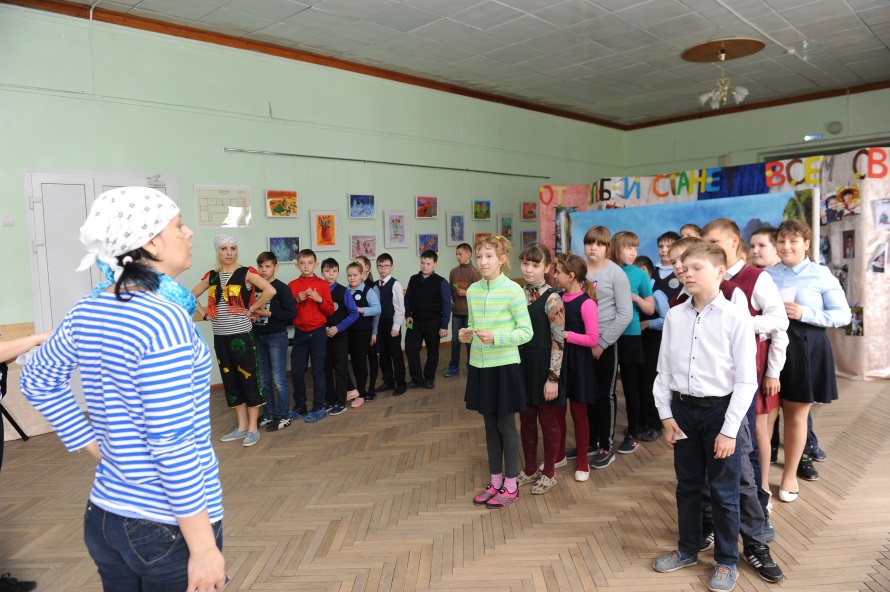 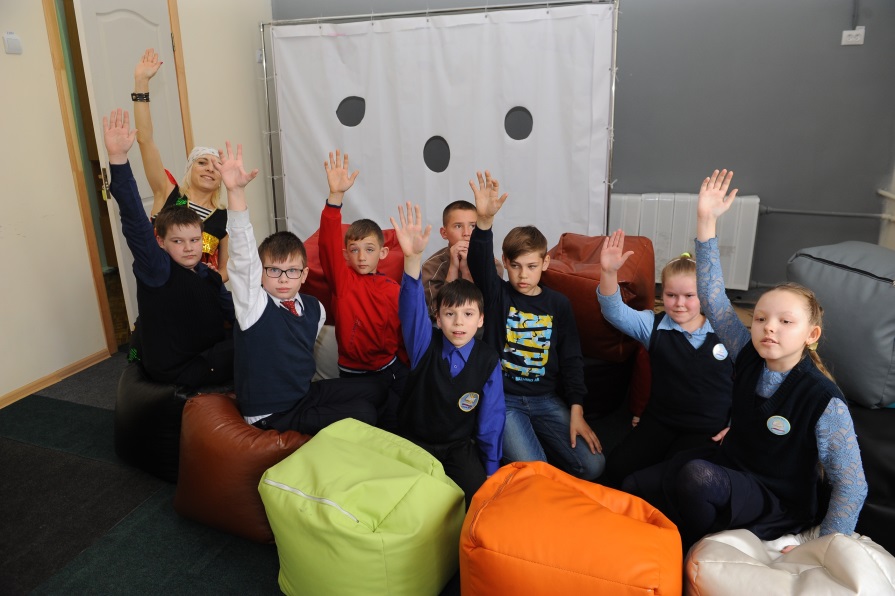 Квест «Шаг к мечте» (профориентация для детей среднего возраста)Фотосессия «Заботливое сердце» (Участие в Неделе инклюзивного образования)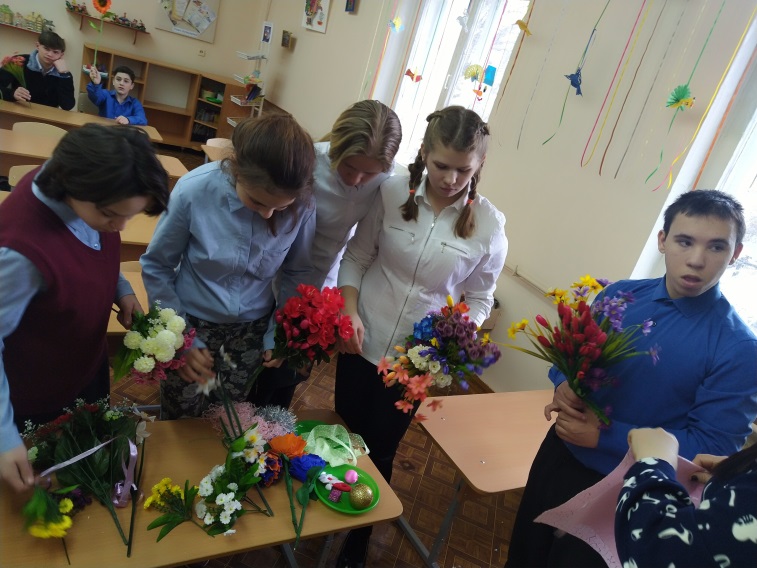 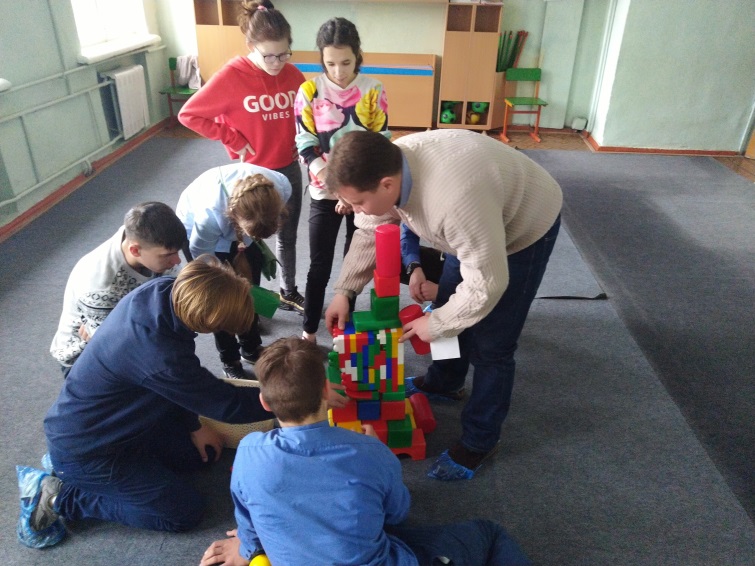 Чудеса своими руками»Городской конкурс-выставка «Рождественская мечта»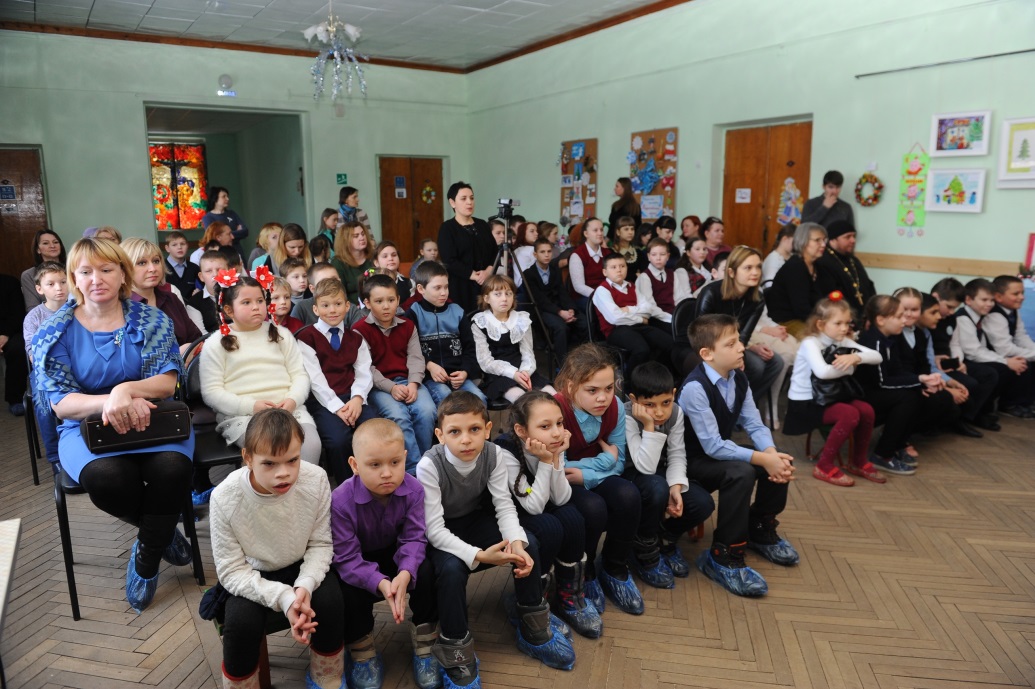 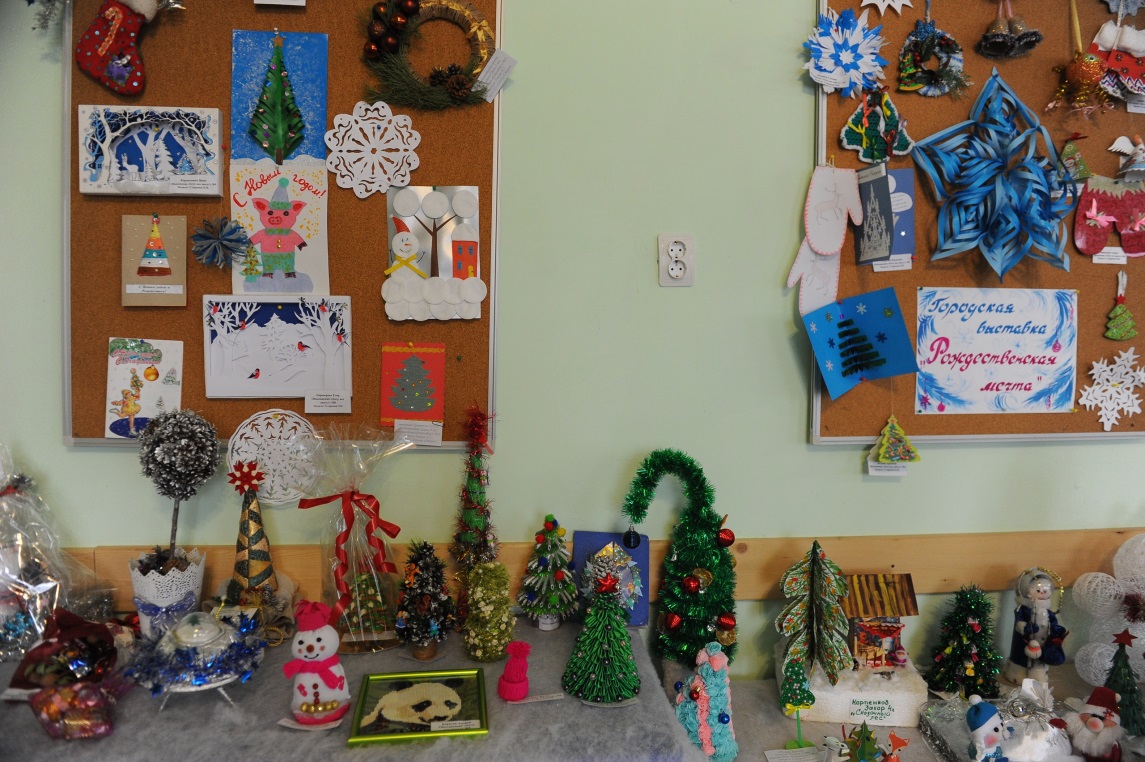 Театрализованный новогодний праздник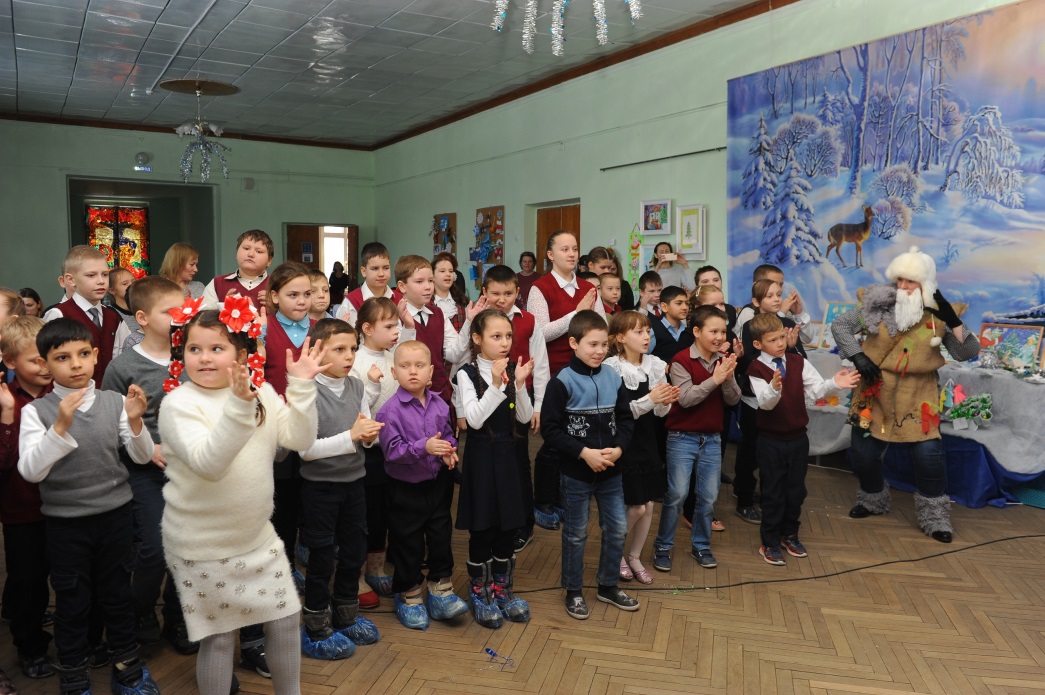 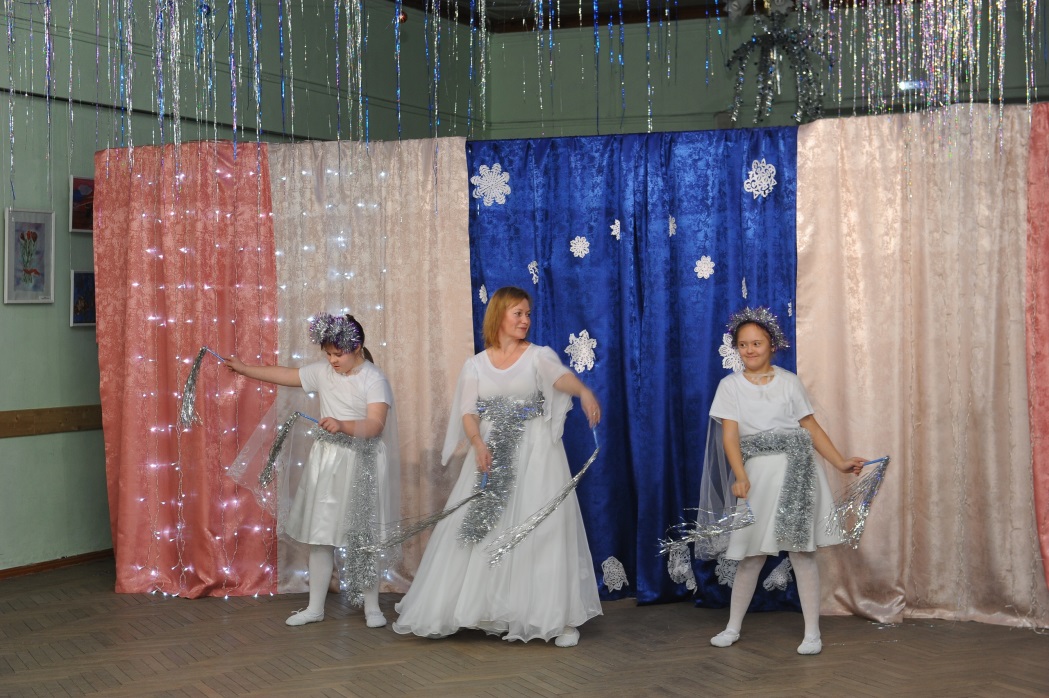 